Proposition de programmes pour les missions de prise en main de ScratchIMPORTANT Les programmes se trouvent aussi sur le compte SCRATCH de l'académie de Poitiers.Identifiant du compte : 	Academie_PoitiersMot de passe du compte : 	azerty2016Vous pouvez également accéder au studio de l'académie de Poitiers (sans moyen d'authentification) en suivant ce lien : https://scratch.mit.edu/studios/1813002/N'hésitez pas à l'alimenter avec vos projets et si vous le souhaitez, vous pouvez nous faire remonter vos activités pédagogiques (documents élèves, professeurs, production d'élèves ...) pour que l'on écrive un article sur le site académique (en vous citant comme auteur bien sûr)Mission n°1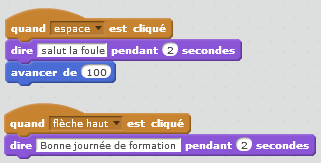 Mission n°2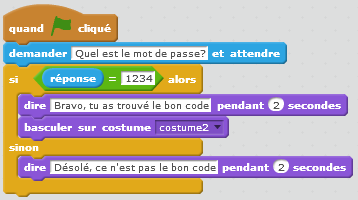 Mission n°3 (2 arrières plans pour la scène et 5 lutins)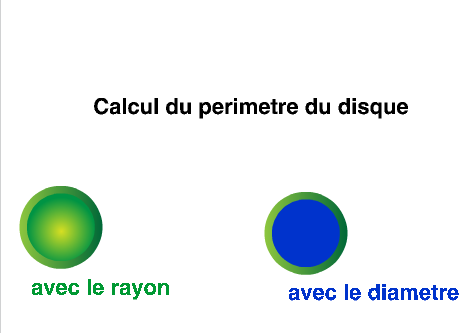 script du lutin chat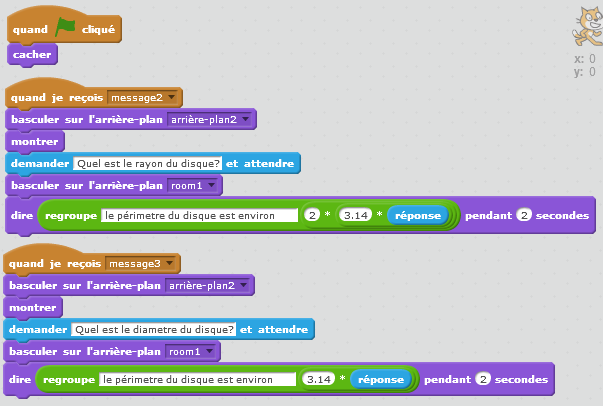 script du bouton vert						script du bouton bleu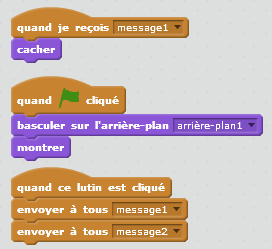 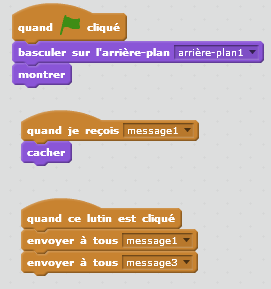 script du lutin "avec le diamètre"				script du lutin "avec le rayon"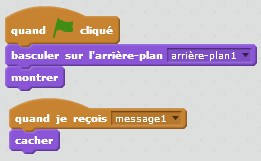 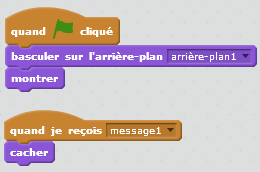 Mission n°4script qui demande quelle table travaillée et génère des calculs aléatoirement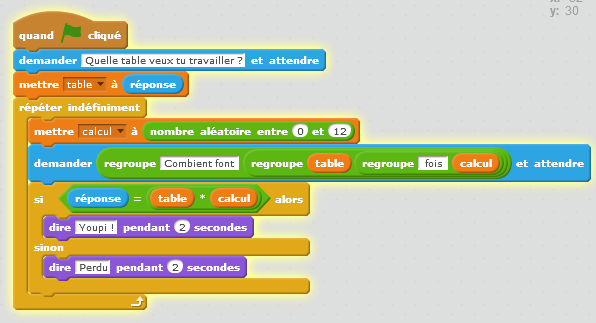 script dans lequel on a rajouté une demande concernant le nombre de questions souhaitées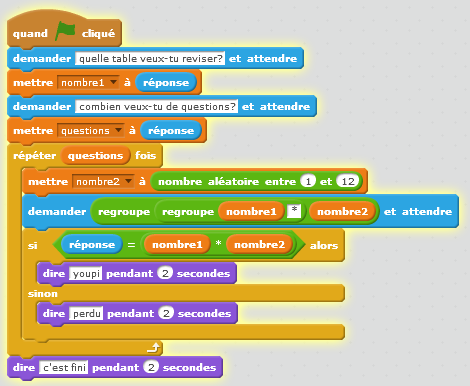 script dans lequel on a ajouté le score obtenu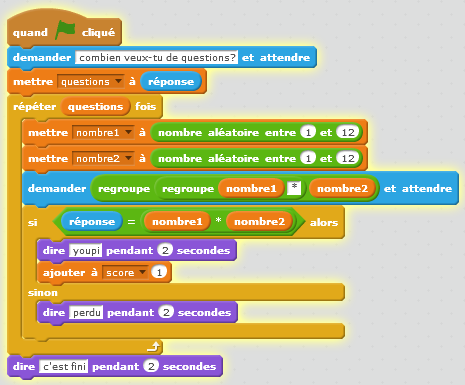 Mission n°5un deuxième exemple pour la première partie		un deuxième exemple pour la première partie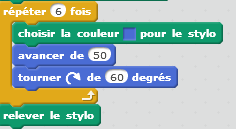 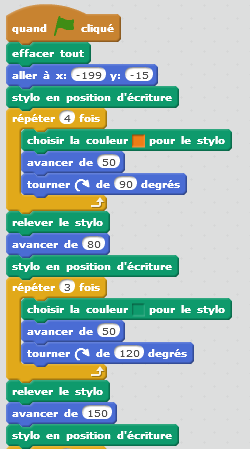 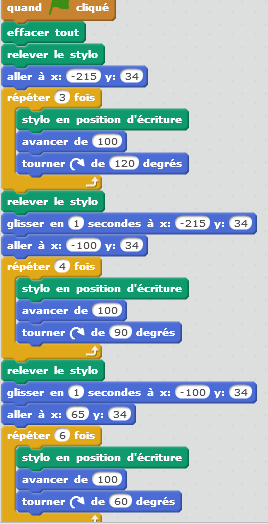 un deuxième exemple pour la deuxième partie		un deuxième exemple pour la deuxième partie(il faut penser à créer une variable nommée nombre de côtés)		(il faut penser à créer une variable nommée nb)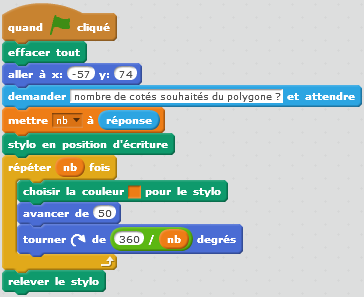 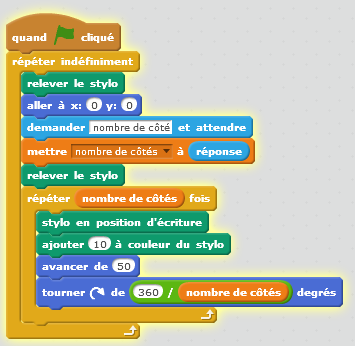 Mission n°6un premier exemple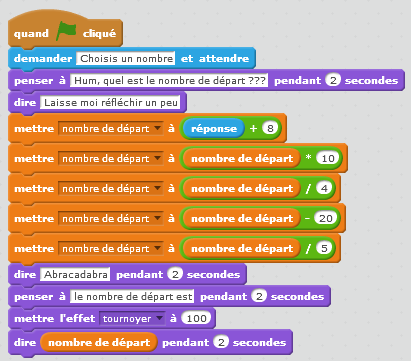 				                un deuxième exemple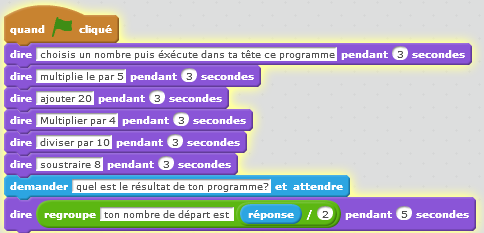 Mission n°7: Jeu du labyrinthe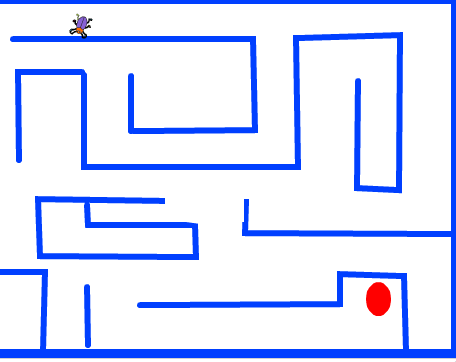 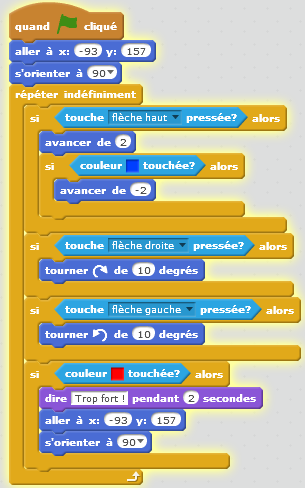 Mission n°8: Jeu de Pongscript du lutin "raquette"								scène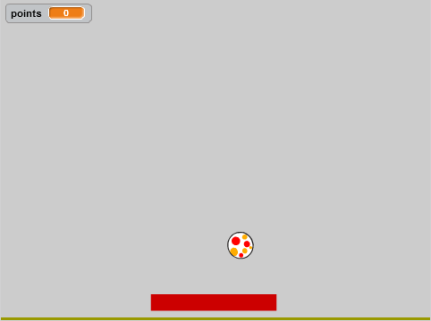 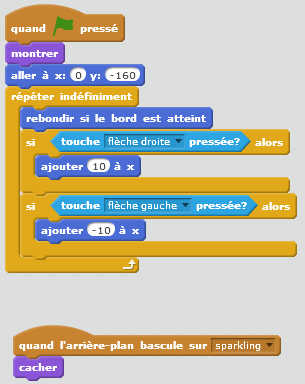 		script du lutin "pingouin" pour afficher le score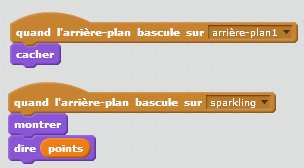 script du lutin "balle"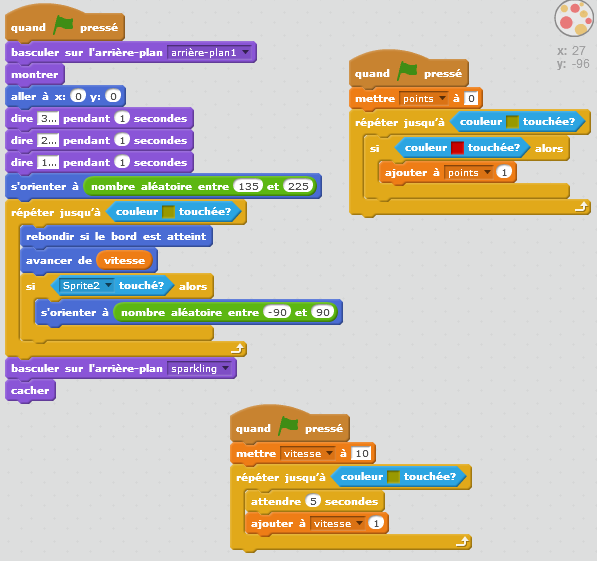 Mission n°9 : Jeu de NimVersion 1 : L'Interface joue et prend un nombre aléatoirescript lutin chat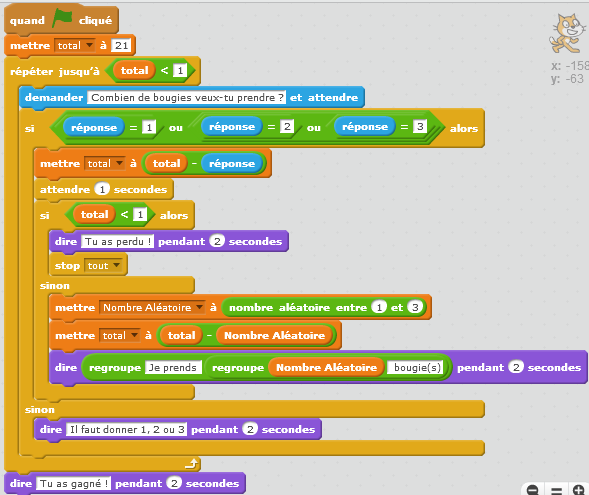  script lutin "bougie"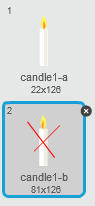 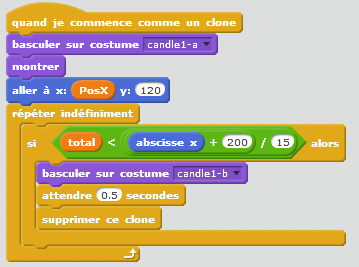 Version 2: L'Interface joue gagnant à chaque fois (21 bougies)script lutin "chat"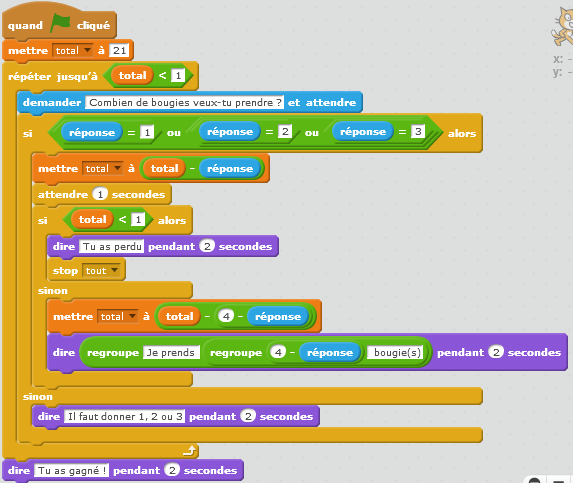 script lutin "bougie"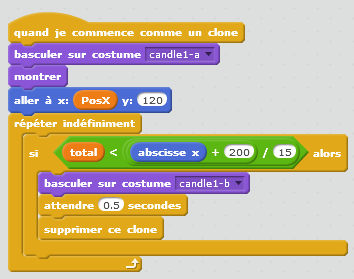 Mission n°10: Code de Césarexemple n°1: un peu complexe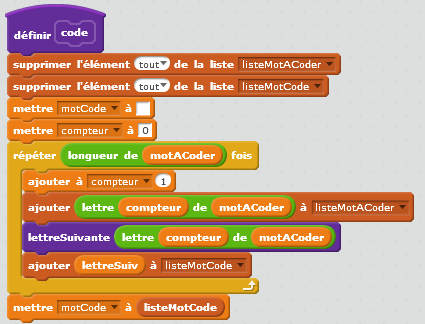 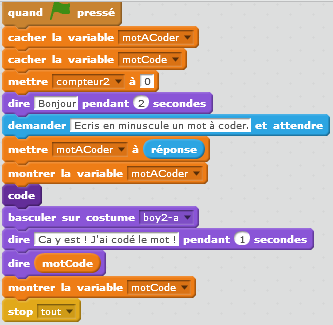 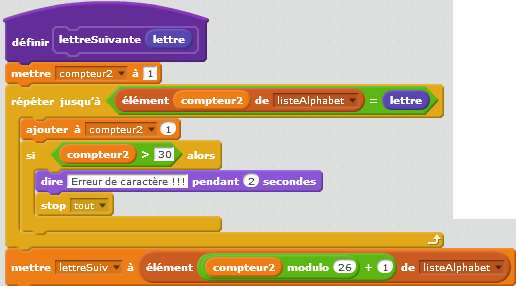 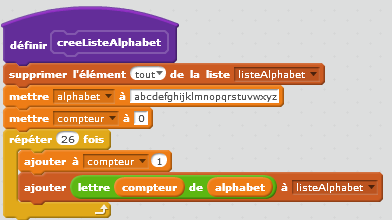 exemple n°2Voici un petit script pour décoder un message. (Pour coder il suffit d'inverser les variables "texte codé" et "texte final")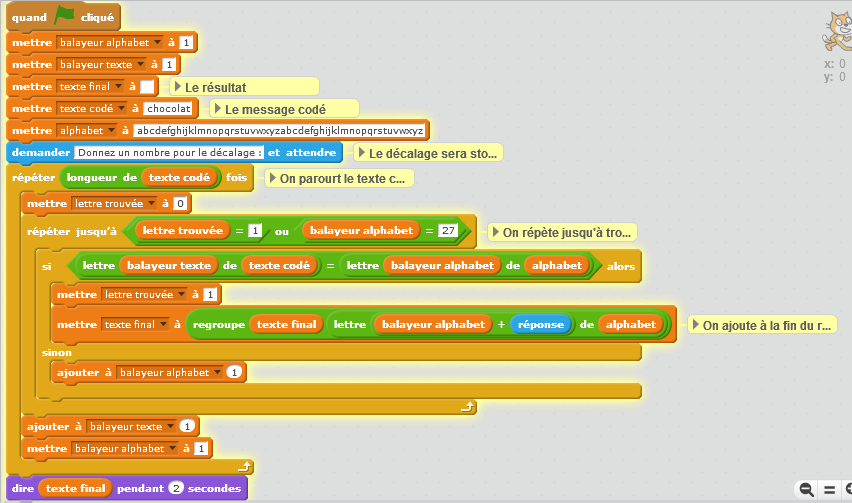 exemple n°3 (avec deux lutins)script du premier lutin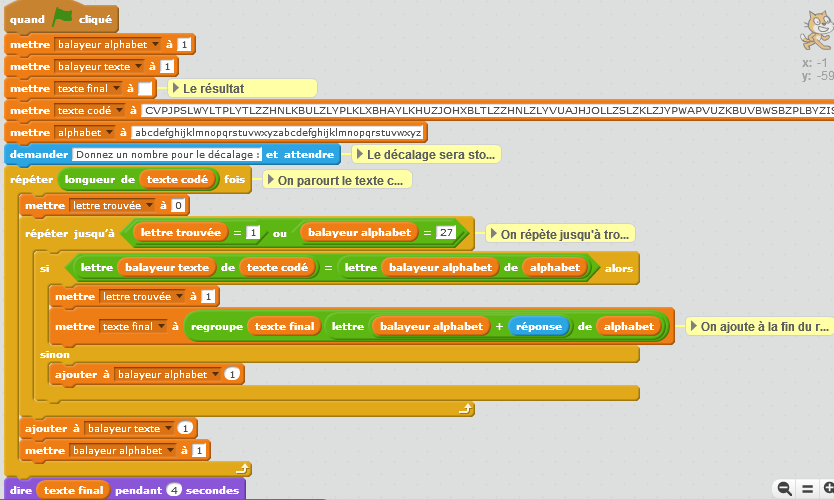 script du deuxième lutin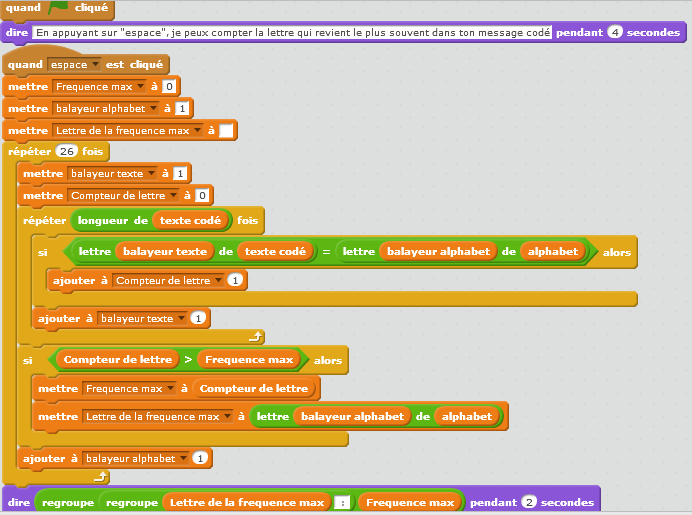 